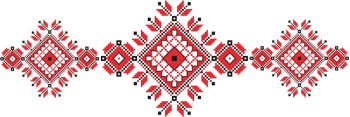 РОО «СОЮЗ ПРАВОСЛАВНЫХ ЖЕНЩИН ХАКАСИИ»МУЗЕЙ  ИСТОРИИ  КРАСНОЯРСКОЙ ЖЕЛЕЗНОЙ  ДОРОГИ СТАНЦИИ  АБАКАН  им. В.С.  ЧЕКЧУРИНА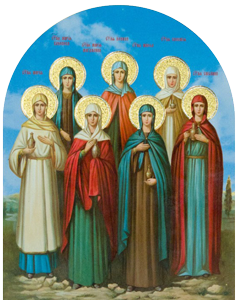 РЕСПУБЛИКАНСКИЕ  ЧТЕНИЯ  «ЖЕНСКИЙ   ПОДВИГ   В   ИСТОРИИ  РОССИИ», посвященные 100- летию   Союза православных женщин России,   в рамках проекта «ПАСХАЛЬНЫЕ ПЕРЕЗВОНЫ»Место проведения:  Музей истории Красноярской железной дороги на ст. АбаканПорядок проведения: 13:00 – 13:30  	Приезд и регистрация  13:30 - 15:00 	Выступления участников  чтения  15:00 - 15:20	Обзорная экскурсия по выставке «Пасхальная Радость» 15:20 – 16:00   	Музыкальное вдохновение      16:00  		Заключительная часть, чаепитие. Участники чтений: - Женщины православных приходов Хакасии;- Представительницы  отделений РОО «Союза православных женщин Хакасии»- Настоятели, священники православных приходов.Гости:- Левченко Ольга Александровна, Председатель общественной палаты РХ.- Ауль Ирина Евгеньевна, Уполномоченный по правам ребенка в  Республике Хакасия.-Майнагашева Татьяна Андреевна, Председатель Хакасской региональной общественной  организации   «Лига хакасских  женщин «Алтынай» .- Чудинова Татьяна  Павловна, РОООД «Матери России» по Республики Хакасии.- Хайлова Надежда Васильевна,  Помощник депутата ВСРХ.- Тыльченко Лариса Васильевна, директор ГБОУ РХ «Школа-Интернат для  детей с нарушениями  слуха»,  Заслуженный учитель Республики Хакасия,  видный общественный деятель республики.- Тугужекова Валентина Николаевна,  директор института  ХАКНИЯЛИ, профессор.- Терехина Ольга Васильевна,  директор Боградского районного краеведческого музея.- Близнюк Лариса Григорьевна, председатель Союза женщин Боградского района, заслуженный работник культуры Республики Хакасия.- Безлепкина Любовь Петровна, руководитель Хакасской региональной общественной организации «Союз женщин Республики  Хакасия» .- Делегация ОО «Женская инициатива» города Саяногорска во главе с   председателем Толстиковой Аллой  Георгиевной. - Делегация  Хакасской республиканской общественной организации «Комитет родителей военнослужащих   «Родительский набат»  во главе с председателем  Силевко Натальей  Валерьевной. - Представители  женсоветов: г. Черногорска,  Бейского, Алтайского, Усть-Абаканского районов республики Хакасия.- Научные сотрудники Хакасского национального краеведческого музея им. Л.Р. Кызласова, сотрудники Музея истории Красноярской железной дороги.Программа чтений   «ЖЕНСКИЙ  ПОДВИГ  В  ИСТОРИИ  РОССИИ» 	Открытие чтений -  Косова  Людмила Ивановна.Вступительное слово о порядке работы чтений - Аревшатова  Елена  Александровна	Приветственное слово участникам  чтений  в честь светлой памяти Жен Мироносиц  Митрофорный протоиерей Иоанн Будзар, благочинный Черногорского округа, член епархиального  совета,  настоятель  Иоанно-Богословского  Храма  г. Черногорск.Святые жены Руси – духовное созвездие  русской  женской  святости.           						Косова Людмила ИвановнаПредседатель  РОО  « Союз   православных  женщин    Хакасии»2.  Женский подвиг в истории церкви.Протоиерей Александр  Ильин,настоятель прихода «Всех Скорбящих  Радость» с. Белый Яр3. Роль современной  женщины в обществе.Левченко Ольга АлександровнаПредседатель общественной палаты РХ4.  Женские Лики Святых в иконописи.Матушка ЕкатеринаСтаршая сестра монашеской общины Рожественского  храма г. Черногорск5. «Ребенок  растет  от радости…».  Детство без границ.Ауль Ирина Евгеньевна Уполномоченный по правам ребенка в  Республике Хакасия 6. Проекты Всероссийского общественного Движения «Матери России», реализуемые на территории Республики Хакасия.Чудинова Татьяна  Павловна, Председатель регионального отделенияВсероссийского общественного  движения «Матери России», 7.  « Единением и любовью спасемся - строим Храм своей Души! - Милосердие в каждый дом».  Сестра Лукьянова Валентина АлексеевнаСлужба  сестричества    Свято-Владимирского  храма  ветеранов г. АбаканаИерей Георгий Жаткин, настоятель Свято-Владимирского  Храма   8. «Главная наша забота — беречь мам! » Тыльченко Лариса ВасильевнаДиректор ГБОУ РХ «Школа-Интернат для  детей с нарушениями  слуха»9.  Как  сохранить  жизнь  не  рожденных  младенцев…Анна Левкопомощник благочинного по миссионерской работе Южного округа Абаканской епархии Протоиерей Рустик Мшенецкийруководитель молодежного отдела Абаканской епархии       10.  «Родительское благословение: вера, надежда, любовь» (об истории  Димитревской  недели). Силевко Наталья  Валерьевна  «Комитет родителей военнослужащих   «Родительский набат» 		11.  Подвижницы  Матурского  женского монастыря:  «Из забытых  страниц  истории»												Протоиерей Александр Фоминых,настоятель Храма Сретения Господня  п. Копьево    12. Защитница отечества - православная женщина.Позднякова Нина ЮновнаНачальник медицинской службы войсковой части13.  «Как  формируется православное мировоззрение у современных детей и    подростков, и их  родителей. Нужны ли нам  православные ценности».                                          Иерей  Сергей  Максименко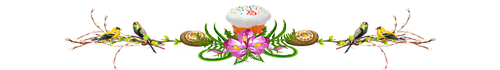 